Фактический адрес: Краснодарский   край, г. Краснодар, станица  Старокорсунская, п /о  92,  ИНН 2312215365, КПП 231201001,р/сч 40702810811150001463 в филиале ПАО  «БИНБАНК»  г.Ростова-на-Дону,   к/счет 30101810000000000215, БИК 046015215Контактные тел.:  8 (861) 203-38-53, 8-918-287-98-14, 8-918-348-50-50, сайт: www.kubanabk.ru e-mail: info@kubanabk.ru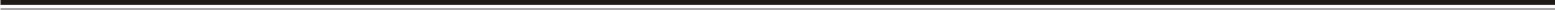 БиоГумат «ЭКОСС-20»«Живой,  Концентрированный»        БиоГумат «ЭКОСС-20» - высокоэффективное многокомпонентное органическое удобрение.       Изготовлен на основе навоза КРС.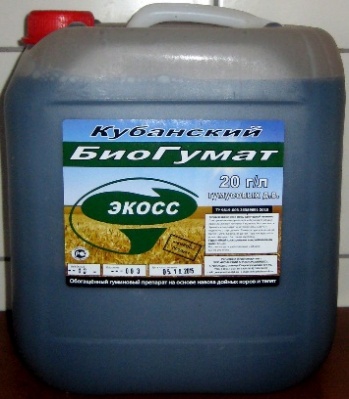 Препарат представляет собой темно-коричневую жидкость с характерным запахом. В каждом литре препарата содержится не менее 20г гуминовых и фульво-кислот, аминокислоты, 1*510 КОЕ (колониеобразующая единица) агрополезных микроорганизмов, а так же комплекс микроэлементов.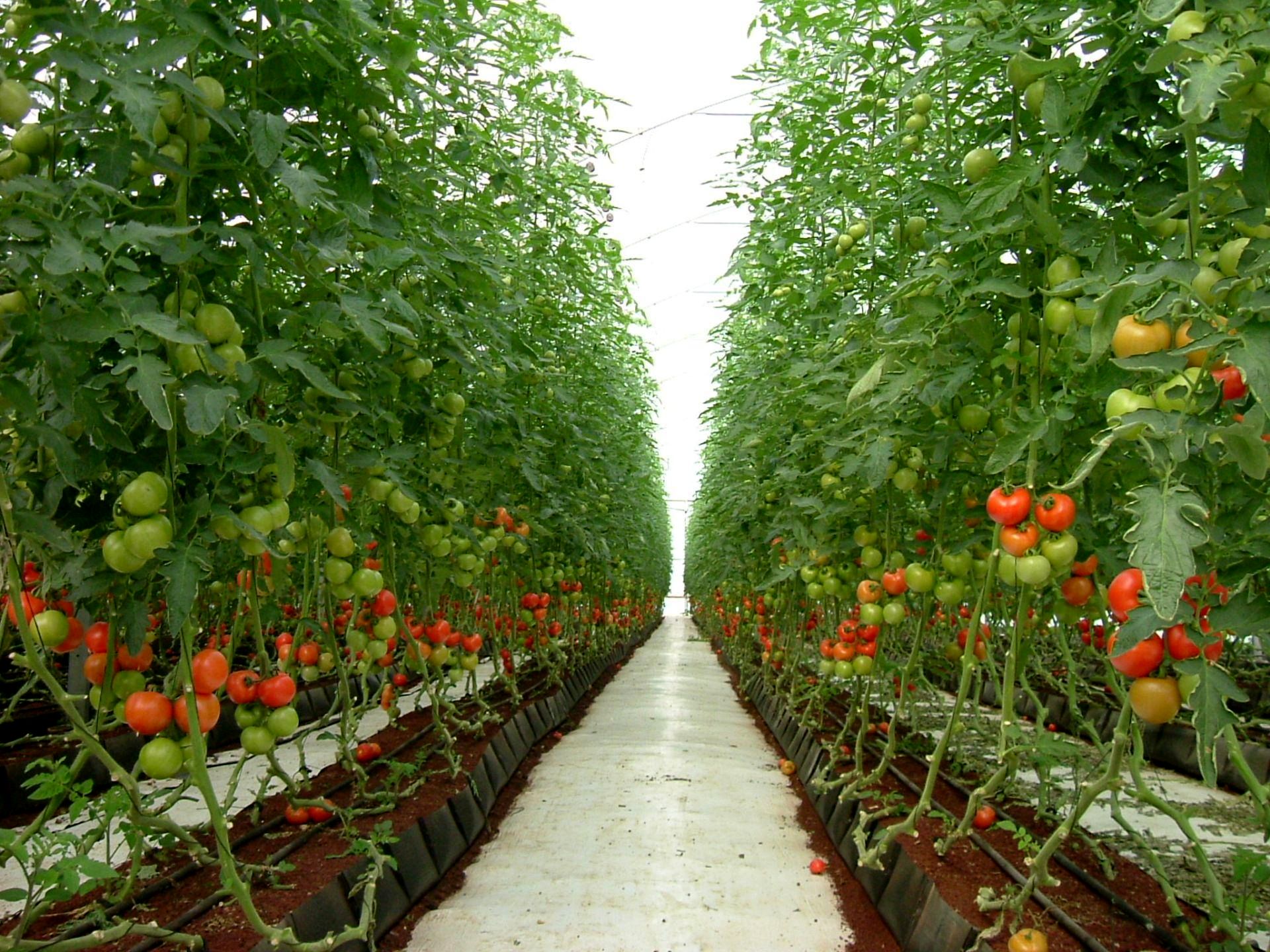 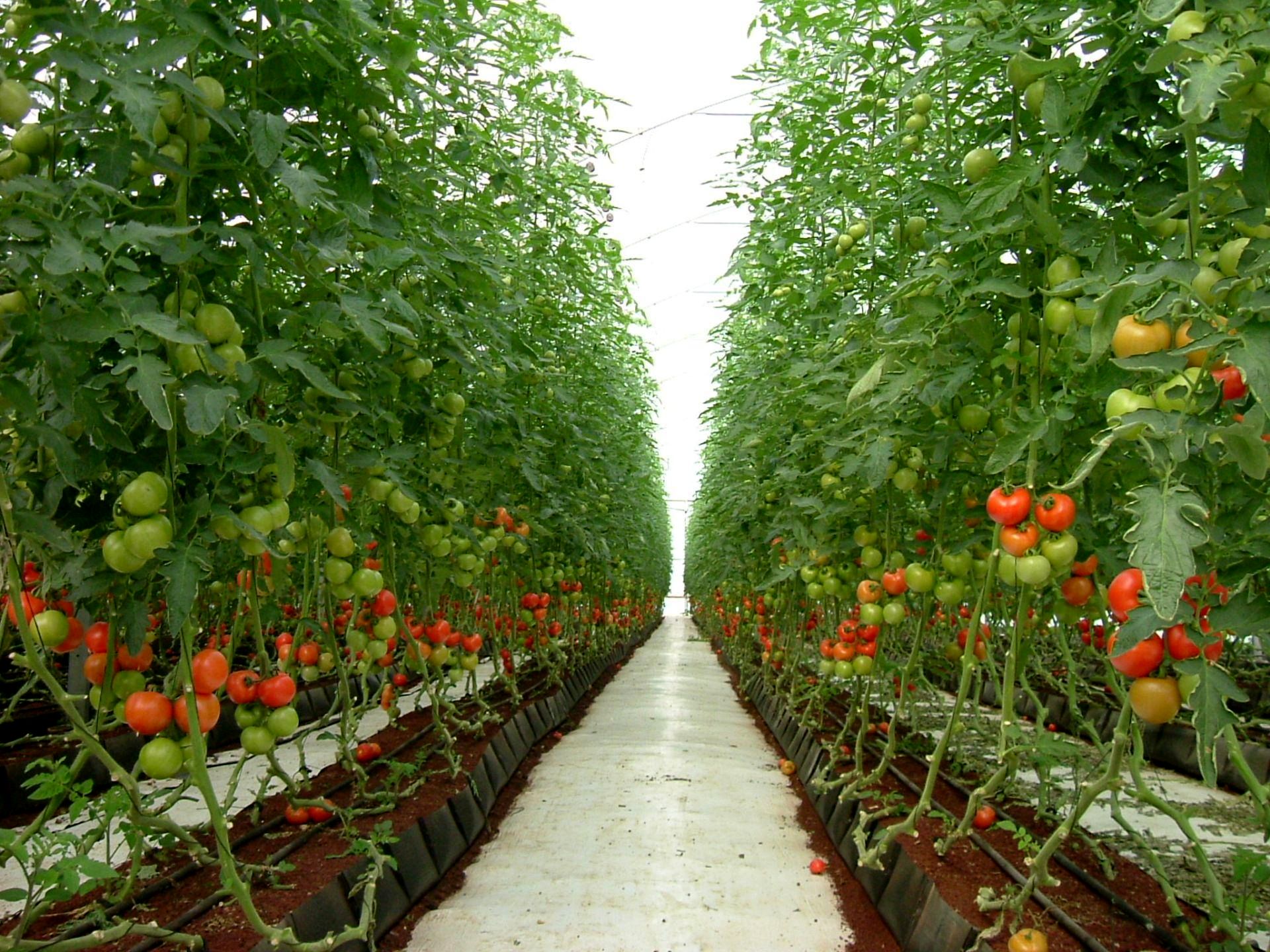 БиоГумат «ЭКОСС-20» обладает рядом уникальных свойств:- усиливает рост корневой системы;- усиливает иммунитет растетний;- стимулирует микробиологические процессы «оздоровления» почв.- ускоряет белковый обмен;- повышает интенсивность процессов дыхания, фотосинтеза;- повышает степень поглощения питательных веществ    из почвы;Чем богат БиоГумат «ЭКОСС-20»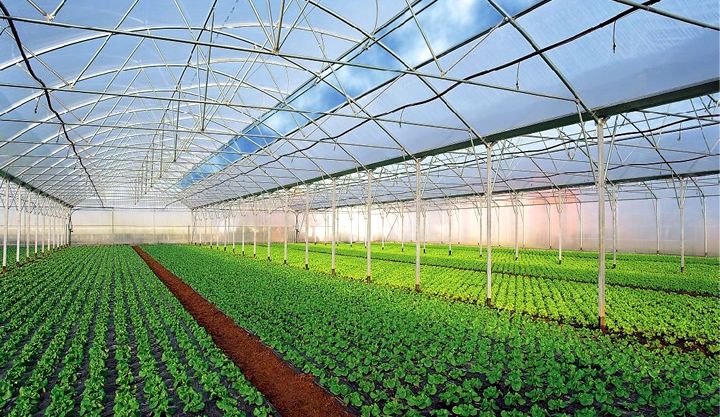 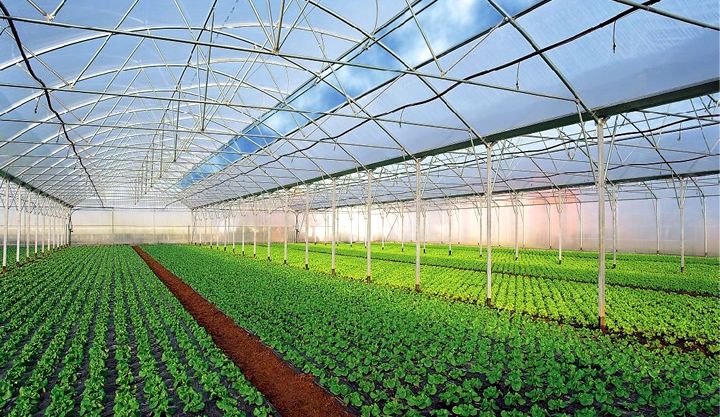 Применение БиоГумата «ЭКОСС-20» в системе капельного полива (закрытого грунта)*Препарат БиоГумат «ЭКОСС-20» может применятся со всеми известными средствами защиты растений, а также совместно с минеральными удобрениями.Данная схема разработана специалистами ООО «КАБК»  у которых вы можете получить дополнительную консультацию по применению препарата:Борисенко Виктор Васильевич – начальник отдела растениеводства ООО «КАБК» - тел. 8-918-371-70-90Гутник Константин Николаевич – агроном-биотехнолог ООО «КАБК» - тел. 8-918-38-83-873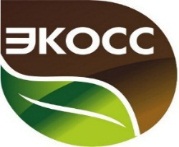 К У Б А Н С К И ЙА Г Р О Б И О К О М П Л Е К С                        ОБЩЕСТВО С ОГРАНИЧЕННОЙ ОТВЕТСТВЕННОСТЬЮПромышленноепроизводствоорганическихудобренийКомпонентБиоГумат «ЭКОСС-20»Соли гуминовых кислот20-23г/лГуминовые кислоты12-15г/лФульво-кислоты5-8г/лМассовая доля золы0,51%МакроэлементыМакроэлементыС42-45%N50-100мг/лК500-700мг/лР40-60 мг/лСа100-150 мг/лNa1500-1700 мг/лМикроэлементыМикроэлементыMo0,24 мг/лCu0,6 мг/лFe18мг/лMg43мг/лZn0,28мг/лMn1,2мг/лСхема обработкиНорма расхода препаратНорма расхода рабочей жидкостиЭффективность применения1-я всходы1л/га40м3/га-повышение общего иммунитета растений, их устойчивость к различным грибковым и бактериальным инфекциям;-увеличивает рост корневой системы;- уменьшение стресса после пестицидных обработок;-получение стабильных урожаев даже при неблагоприятных погодных условиях;-ускоряет срок созревания плодов;-стабильная прибавка урожая;- перевод продукции в другую ценовую категорию, за счет улучшения ее качества;-снижения себестоимости на 15-30 %, за счет экономии на минеральных удобрениях.2-я 3-4 настоящих листа0,7л/га40м3/га-повышение общего иммунитета растений, их устойчивость к различным грибковым и бактериальным инфекциям;-увеличивает рост корневой системы;- уменьшение стресса после пестицидных обработок;-получение стабильных урожаев даже при неблагоприятных погодных условиях;-ускоряет срок созревания плодов;-стабильная прибавка урожая;- перевод продукции в другую ценовую категорию, за счет улучшения ее качества;-снижения себестоимости на 15-30 %, за счет экономии на минеральных удобрениях.3-я начало цветения0,7л/га40м3/га-повышение общего иммунитета растений, их устойчивость к различным грибковым и бактериальным инфекциям;-увеличивает рост корневой системы;- уменьшение стресса после пестицидных обработок;-получение стабильных урожаев даже при неблагоприятных погодных условиях;-ускоряет срок созревания плодов;-стабильная прибавка урожая;- перевод продукции в другую ценовую категорию, за счет улучшения ее качества;-снижения себестоимости на 15-30 %, за счет экономии на минеральных удобрениях.4-я  в период плодообразования0,7л/га40м3/га-повышение общего иммунитета растений, их устойчивость к различным грибковым и бактериальным инфекциям;-увеличивает рост корневой системы;- уменьшение стресса после пестицидных обработок;-получение стабильных урожаев даже при неблагоприятных погодных условиях;-ускоряет срок созревания плодов;-стабильная прибавка урожая;- перевод продукции в другую ценовую категорию, за счет улучшения ее качества;-снижения себестоимости на 15-30 %, за счет экономии на минеральных удобрениях.